           TEKNİK SORU ANKETİ *                              (TECHNICAL QUESTIONNAIRE FORM)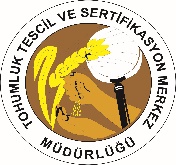 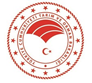 7.	Çeşidin incelenmesinde yardımcı olabilecek başka bilgiler 	Additional information which may help in the examination of the variety7.1	Bitki zararlılarına ve hastalıklara karşı direnç                       Resistance to pests and diseases 7.2	Çeşidin incelenmesi için özel koşullar 	Special conditions for the examination of the variety7.2.1	Çeşidin yetiştirilmesi veya inceleme yapılması için herhangi bir özel şart var mı?	Are there any special conditions for growing the variety or conducting the examination?	 Evet - Yes	[   ]			Hayır - No	[   ]7.2.2	Cevabınız evet ise, lütfen ayrıntı veriniz: 	If yes, please give details:7.3	Diğer bilgiler            Other information7.3.1  	Yetiştirme sezonu             Growing season 	(a)	İlkbahar							[    ]	Spring	(b)	Yaz							[    ]	Summer	(c)	Sonbahar						[    ]	Autumn 	(d)	Kış 						              [    ]	Winter	7.3.2 	Kullanım şekli            Main use(a)	Sanayilik						[    ] 	Processing	(b)	Taze tüketim						[    ]	 Fresh market	(c)	Diğer							[    ]	(lütfen ayrıntıları belirtiniz)	Other	(please provide details)7.3.3 	Yetiştirme şekli	             Type of culture    (a)Örtüaltı			                                                            [    ]     Greenhouse   (b)Açık alanda				                                [    ]     In the open		    (c)	Diğer	[    ]	  [    ] (lütfen ayrıntıları belirtiniz)           Other	 (please provide details)Orijinal büyüklükteki çeşidin bir ya da daha fazla son yaprakçığını temsil eden bir fotoğraf Teknik Anket’e eklenebilir.A representative photocopy of one or more terminal leaflets of the variety in original size may be included in the Technical Questionnaire.8.	Çeşidin kayıt altına alınması için izinAuthorization for release	(a)	Çeşidin kayıt altına alınması ile ilgili mevzuat kapsamında çevre, insan ve hayvan sağlığının korunmasıyla ilgili herhangi bir ön izin alınması gerekiyor mu?Does the variety require prior authorization for release under legislation concerning the protection of the environment, human and animal health?Evet - Yes	[   ]			Hayır - No	[   ]	(b)	Böyle bir izin alındı mı? Has such authorization been obtained?Evet - Yes	[   ]			Hayır - No	[   ]Eğer (b) için cevabınız evet ise, iznin bir kopyasını ekleyin. If the answer to (b) is yes, please attach a copy of the authorization. (a)	Mikroorganizmalar (örn. virüs, bakteri, fitoplazma)	Evet  - Yes [  ]	Hayır  - No [   ]Microorganisms (e.g. virus, bacteria, phytoplasma)(b)	Kimyasal ilaçlama (örn. büyüme geciktirici, pestisit) 	Evet  - Yes [  ]	Hayır  - No [   ]Chemical treatment (e.g. growth retardant, pesticide)(c)	Doku kültürü	Evet  - Yes [  ]	Hayır  - No [   ]Tissue culture(d)	Diğer faktörler 	Evet  - Yes [  ]	Hayır  - No [   ]Other factors"Evet" dediğiniz yerler için lütfen ayrıntı veriniz. Please provide details for where you have indicated “yes”……………………………………………………………9.	Burada belirttiğim bütün bilgilerin, bilgim dahilinde doğru olduğunu beyan ederim. I hereby declare that, to the best of my knowledge, the information provided in this form is correct.Tarih                                                                                                                         İsim(ler) ve İmza(lar)	Date                                                                                                                       Name(s) and Signature(s)**  Başvuru tarihi (Application date)	:**  Dosya numarası (File number)	:**  Başvuru tarihi (Application date)	:**  Dosya numarası (File number)	:**  Başvuru tarihi (Application date)	:**  Dosya numarası (File number)	:**  Başvuru tarihi (Application date)	:**  Dosya numarası (File number)	:**  Başvuru tarihi (Application date)	:**  Dosya numarası (File number)	:**  Başvuru tarihi (Application date)	:**  Dosya numarası (File number)	:**  Başvuru tarihi (Application date)	:**  Dosya numarası (File number)	:**  Başvuru tarihi (Application date)	:**  Dosya numarası (File number)	:**  Başvuru tarihi (Application date)	:**  Dosya numarası (File number)	:**  Başvuru tarihi (Application date)	:**  Dosya numarası (File number)	:**  Başvuru tarihi (Application date)	:**  Dosya numarası (File number)	:**  Başvuru tarihi (Application date)	:**  Dosya numarası (File number)	:1.Botanik sınıflandırması  (Botanical classification);1.1.Cins (Genus)	:1.2. Türü (Species)	: 1.Botanik sınıflandırması  (Botanical classification);1.1.Cins (Genus)	:1.2. Türü (Species)	: 1.Botanik sınıflandırması  (Botanical classification);1.1.Cins (Genus)	:1.2. Türü (Species)	: 1.Botanik sınıflandırması  (Botanical classification);1.1.Cins (Genus)	:1.2. Türü (Species)	: 1.Botanik sınıflandırması  (Botanical classification);1.1.Cins (Genus)	:1.2. Türü (Species)	: 1.Botanik sınıflandırması  (Botanical classification);1.1.Cins (Genus)	:1.2. Türü (Species)	: 1.Botanik sınıflandırması  (Botanical classification);1.1.Cins (Genus)	:1.2. Türü (Species)	: KÖK KEREVİZ  CeleriacApium graveolens L. var. rapaceum (Mill.) Gaud.KÖK KEREVİZ  CeleriacApium graveolens L. var. rapaceum (Mill.) Gaud.KÖK KEREVİZ  CeleriacApium graveolens L. var. rapaceum (Mill.) Gaud.KÖK KEREVİZ  CeleriacApium graveolens L. var. rapaceum (Mill.) Gaud.KÖK KEREVİZ  CeleriacApium graveolens L. var. rapaceum (Mill.) Gaud.2. Başvuru yapan (Applicant)Kişi veya Kuruluş				:(Person or Company Institute)			Adresi                                                                   :(Address)Telefon ve faks numarası	                             :		(Phone and fax number)			e-posta adresi (e-mail address)		:Islahçı (Eğer başvuru sahibinden farklı ise)(Breeder (if different from applicant))		3. Önerilen isimlendirme ve ıslahçı referansı      Proposed denomination and breeder’s reference Çeşidin önerilen adı	                                             :(Proposal for variety name)Varsa geçici adı (ıslahçının onayı ile) 	               :(Provisional designation (breeder’s reference))Islah edildiği yer ve yılı 			:(Location and year of breeding)Islah eden kişi veya kuruluş			:(Person or foundation of breeding)	2. Başvuru yapan (Applicant)Kişi veya Kuruluş				:(Person or Company Institute)			Adresi                                                                   :(Address)Telefon ve faks numarası	                             :		(Phone and fax number)			e-posta adresi (e-mail address)		:Islahçı (Eğer başvuru sahibinden farklı ise)(Breeder (if different from applicant))		3. Önerilen isimlendirme ve ıslahçı referansı      Proposed denomination and breeder’s reference Çeşidin önerilen adı	                                             :(Proposal for variety name)Varsa geçici adı (ıslahçının onayı ile) 	               :(Provisional designation (breeder’s reference))Islah edildiği yer ve yılı 			:(Location and year of breeding)Islah eden kişi veya kuruluş			:(Person or foundation of breeding)	2. Başvuru yapan (Applicant)Kişi veya Kuruluş				:(Person or Company Institute)			Adresi                                                                   :(Address)Telefon ve faks numarası	                             :		(Phone and fax number)			e-posta adresi (e-mail address)		:Islahçı (Eğer başvuru sahibinden farklı ise)(Breeder (if different from applicant))		3. Önerilen isimlendirme ve ıslahçı referansı      Proposed denomination and breeder’s reference Çeşidin önerilen adı	                                             :(Proposal for variety name)Varsa geçici adı (ıslahçının onayı ile) 	               :(Provisional designation (breeder’s reference))Islah edildiği yer ve yılı 			:(Location and year of breeding)Islah eden kişi veya kuruluş			:(Person or foundation of breeding)	2. Başvuru yapan (Applicant)Kişi veya Kuruluş				:(Person or Company Institute)			Adresi                                                                   :(Address)Telefon ve faks numarası	                             :		(Phone and fax number)			e-posta adresi (e-mail address)		:Islahçı (Eğer başvuru sahibinden farklı ise)(Breeder (if different from applicant))		3. Önerilen isimlendirme ve ıslahçı referansı      Proposed denomination and breeder’s reference Çeşidin önerilen adı	                                             :(Proposal for variety name)Varsa geçici adı (ıslahçının onayı ile) 	               :(Provisional designation (breeder’s reference))Islah edildiği yer ve yılı 			:(Location and year of breeding)Islah eden kişi veya kuruluş			:(Person or foundation of breeding)	2. Başvuru yapan (Applicant)Kişi veya Kuruluş				:(Person or Company Institute)			Adresi                                                                   :(Address)Telefon ve faks numarası	                             :		(Phone and fax number)			e-posta adresi (e-mail address)		:Islahçı (Eğer başvuru sahibinden farklı ise)(Breeder (if different from applicant))		3. Önerilen isimlendirme ve ıslahçı referansı      Proposed denomination and breeder’s reference Çeşidin önerilen adı	                                             :(Proposal for variety name)Varsa geçici adı (ıslahçının onayı ile) 	               :(Provisional designation (breeder’s reference))Islah edildiği yer ve yılı 			:(Location and year of breeding)Islah eden kişi veya kuruluş			:(Person or foundation of breeding)	2. Başvuru yapan (Applicant)Kişi veya Kuruluş				:(Person or Company Institute)			Adresi                                                                   :(Address)Telefon ve faks numarası	                             :		(Phone and fax number)			e-posta adresi (e-mail address)		:Islahçı (Eğer başvuru sahibinden farklı ise)(Breeder (if different from applicant))		3. Önerilen isimlendirme ve ıslahçı referansı      Proposed denomination and breeder’s reference Çeşidin önerilen adı	                                             :(Proposal for variety name)Varsa geçici adı (ıslahçının onayı ile) 	               :(Provisional designation (breeder’s reference))Islah edildiği yer ve yılı 			:(Location and year of breeding)Islah eden kişi veya kuruluş			:(Person or foundation of breeding)	2. Başvuru yapan (Applicant)Kişi veya Kuruluş				:(Person or Company Institute)			Adresi                                                                   :(Address)Telefon ve faks numarası	                             :		(Phone and fax number)			e-posta adresi (e-mail address)		:Islahçı (Eğer başvuru sahibinden farklı ise)(Breeder (if different from applicant))		3. Önerilen isimlendirme ve ıslahçı referansı      Proposed denomination and breeder’s reference Çeşidin önerilen adı	                                             :(Proposal for variety name)Varsa geçici adı (ıslahçının onayı ile) 	               :(Provisional designation (breeder’s reference))Islah edildiği yer ve yılı 			:(Location and year of breeding)Islah eden kişi veya kuruluş			:(Person or foundation of breeding)	2. Başvuru yapan (Applicant)Kişi veya Kuruluş				:(Person or Company Institute)			Adresi                                                                   :(Address)Telefon ve faks numarası	                             :		(Phone and fax number)			e-posta adresi (e-mail address)		:Islahçı (Eğer başvuru sahibinden farklı ise)(Breeder (if different from applicant))		3. Önerilen isimlendirme ve ıslahçı referansı      Proposed denomination and breeder’s reference Çeşidin önerilen adı	                                             :(Proposal for variety name)Varsa geçici adı (ıslahçının onayı ile) 	               :(Provisional designation (breeder’s reference))Islah edildiği yer ve yılı 			:(Location and year of breeding)Islah eden kişi veya kuruluş			:(Person or foundation of breeding)	2. Başvuru yapan (Applicant)Kişi veya Kuruluş				:(Person or Company Institute)			Adresi                                                                   :(Address)Telefon ve faks numarası	                             :		(Phone and fax number)			e-posta adresi (e-mail address)		:Islahçı (Eğer başvuru sahibinden farklı ise)(Breeder (if different from applicant))		3. Önerilen isimlendirme ve ıslahçı referansı      Proposed denomination and breeder’s reference Çeşidin önerilen adı	                                             :(Proposal for variety name)Varsa geçici adı (ıslahçının onayı ile) 	               :(Provisional designation (breeder’s reference))Islah edildiği yer ve yılı 			:(Location and year of breeding)Islah eden kişi veya kuruluş			:(Person or foundation of breeding)	2. Başvuru yapan (Applicant)Kişi veya Kuruluş				:(Person or Company Institute)			Adresi                                                                   :(Address)Telefon ve faks numarası	                             :		(Phone and fax number)			e-posta adresi (e-mail address)		:Islahçı (Eğer başvuru sahibinden farklı ise)(Breeder (if different from applicant))		3. Önerilen isimlendirme ve ıslahçı referansı      Proposed denomination and breeder’s reference Çeşidin önerilen adı	                                             :(Proposal for variety name)Varsa geçici adı (ıslahçının onayı ile) 	               :(Provisional designation (breeder’s reference))Islah edildiği yer ve yılı 			:(Location and year of breeding)Islah eden kişi veya kuruluş			:(Person or foundation of breeding)	2. Başvuru yapan (Applicant)Kişi veya Kuruluş				:(Person or Company Institute)			Adresi                                                                   :(Address)Telefon ve faks numarası	                             :		(Phone and fax number)			e-posta adresi (e-mail address)		:Islahçı (Eğer başvuru sahibinden farklı ise)(Breeder (if different from applicant))		3. Önerilen isimlendirme ve ıslahçı referansı      Proposed denomination and breeder’s reference Çeşidin önerilen adı	                                             :(Proposal for variety name)Varsa geçici adı (ıslahçının onayı ile) 	               :(Provisional designation (breeder’s reference))Islah edildiği yer ve yılı 			:(Location and year of breeding)Islah eden kişi veya kuruluş			:(Person or foundation of breeding)	2. Başvuru yapan (Applicant)Kişi veya Kuruluş				:(Person or Company Institute)			Adresi                                                                   :(Address)Telefon ve faks numarası	                             :		(Phone and fax number)			e-posta adresi (e-mail address)		:Islahçı (Eğer başvuru sahibinden farklı ise)(Breeder (if different from applicant))		3. Önerilen isimlendirme ve ıslahçı referansı      Proposed denomination and breeder’s reference Çeşidin önerilen adı	                                             :(Proposal for variety name)Varsa geçici adı (ıslahçının onayı ile) 	               :(Provisional designation (breeder’s reference))Islah edildiği yer ve yılı 			:(Location and year of breeding)Islah eden kişi veya kuruluş			:(Person or foundation of breeding)	*Başvuru formu eksiksiz doldurulmalıdır. Lütfen bütün sorulara cevap veriniz aksi takdirde başvurunuz kabul edilmeyecektir.(To be completed in connection with an application. Please answer all questions otherwise your application is not applicable.)**Başvuruyu kabul eden tarafından doldurulacaktır. (Will be filled by the acceptance.)*Başvuru formu eksiksiz doldurulmalıdır. Lütfen bütün sorulara cevap veriniz aksi takdirde başvurunuz kabul edilmeyecektir.(To be completed in connection with an application. Please answer all questions otherwise your application is not applicable.)**Başvuruyu kabul eden tarafından doldurulacaktır. (Will be filled by the acceptance.)*Başvuru formu eksiksiz doldurulmalıdır. Lütfen bütün sorulara cevap veriniz aksi takdirde başvurunuz kabul edilmeyecektir.(To be completed in connection with an application. Please answer all questions otherwise your application is not applicable.)**Başvuruyu kabul eden tarafından doldurulacaktır. (Will be filled by the acceptance.)*Başvuru formu eksiksiz doldurulmalıdır. Lütfen bütün sorulara cevap veriniz aksi takdirde başvurunuz kabul edilmeyecektir.(To be completed in connection with an application. Please answer all questions otherwise your application is not applicable.)**Başvuruyu kabul eden tarafından doldurulacaktır. (Will be filled by the acceptance.)*Başvuru formu eksiksiz doldurulmalıdır. Lütfen bütün sorulara cevap veriniz aksi takdirde başvurunuz kabul edilmeyecektir.(To be completed in connection with an application. Please answer all questions otherwise your application is not applicable.)**Başvuruyu kabul eden tarafından doldurulacaktır. (Will be filled by the acceptance.)*Başvuru formu eksiksiz doldurulmalıdır. Lütfen bütün sorulara cevap veriniz aksi takdirde başvurunuz kabul edilmeyecektir.(To be completed in connection with an application. Please answer all questions otherwise your application is not applicable.)**Başvuruyu kabul eden tarafından doldurulacaktır. (Will be filled by the acceptance.)*Başvuru formu eksiksiz doldurulmalıdır. Lütfen bütün sorulara cevap veriniz aksi takdirde başvurunuz kabul edilmeyecektir.(To be completed in connection with an application. Please answer all questions otherwise your application is not applicable.)**Başvuruyu kabul eden tarafından doldurulacaktır. (Will be filled by the acceptance.)*Başvuru formu eksiksiz doldurulmalıdır. Lütfen bütün sorulara cevap veriniz aksi takdirde başvurunuz kabul edilmeyecektir.(To be completed in connection with an application. Please answer all questions otherwise your application is not applicable.)**Başvuruyu kabul eden tarafından doldurulacaktır. (Will be filled by the acceptance.)*Başvuru formu eksiksiz doldurulmalıdır. Lütfen bütün sorulara cevap veriniz aksi takdirde başvurunuz kabul edilmeyecektir.(To be completed in connection with an application. Please answer all questions otherwise your application is not applicable.)**Başvuruyu kabul eden tarafından doldurulacaktır. (Will be filled by the acceptance.)*Başvuru formu eksiksiz doldurulmalıdır. Lütfen bütün sorulara cevap veriniz aksi takdirde başvurunuz kabul edilmeyecektir.(To be completed in connection with an application. Please answer all questions otherwise your application is not applicable.)**Başvuruyu kabul eden tarafından doldurulacaktır. (Will be filled by the acceptance.)*Başvuru formu eksiksiz doldurulmalıdır. Lütfen bütün sorulara cevap veriniz aksi takdirde başvurunuz kabul edilmeyecektir.(To be completed in connection with an application. Please answer all questions otherwise your application is not applicable.)**Başvuruyu kabul eden tarafından doldurulacaktır. (Will be filled by the acceptance.)*Başvuru formu eksiksiz doldurulmalıdır. Lütfen bütün sorulara cevap veriniz aksi takdirde başvurunuz kabul edilmeyecektir.(To be completed in connection with an application. Please answer all questions otherwise your application is not applicable.)**Başvuruyu kabul eden tarafından doldurulacaktır. (Will be filled by the acceptance.)#4.	Islah programı ve çeşidin çoğaltımı hakkında bilgi Information on the breeding scheme and propagation of the variety 	4.1 	Islah şeması (Breeding scheme)	 Çeşidin elde edilmesi (Variety resulting from)4.1.1	MelezlemeCrossing  (a)	kontrollü melezleme	[    ](lütfen ebeveyn çeşitlerini belirtiniz)	controlled cross (please state parent varieties)	(b)	kısmen bilinen melezleme	[    ](lütfen bilinen ebeveyn çeşidini(çeşitlerini) belirtiniz)partially known cross	(please state known parent variety(ies))	(c)	bilinmeyen melezleme 	[    ]	unknown cross4.1.2	Mutasyon	[    ](lütfen ebeveyn çeşidini belirtiniz) Mutation (please state parent variety)	4.1.3	Keşif ve geliştirme	[    ](nerede,  ne zaman keşfedildiğini ve nasıl geliştirildiğini belirtiniz) Discovery and development (please state where and when discovered and how developed)4.1.4	Diğer	[    ] (lütfen ayrıntıları belirtiniz) Other (please provide details)		4.2	Çeşit çoğaltım yöntemi Method of propagating the variety4.2.1	Tohumdan çoğaltımı yapılan çeşitlerSeed-propagated varieties(a)	Kendine tozlanan	[    ] Self-pollination	(b)	Yabancı tozlanan Cross-pollination 	(i)	popülasyon		[    ]population			(ii)	sentetik çeşit	[    ]synthetic variety	(c)	Melez	[    ] Hybrid	(d)	Diğer	[    ] (lütfen ayrıntıları belirtiniz)Other (please provide details)4.2.2	Diğer								      [    ](lütfen ayrıntıları belirtiniz) Other	 (please provide details)4.3 Hibrit (F1) çeşitleri oluşturan ebeveynleri hakkındaki bilgiler gizli olarak mı ele alınacaktır?                   Will the information about the parents of the hybrid varieties be confidential?                  Evet - Yes	[   ]			Hayır - No	[   ]       (Cevabınız evet ise, bu bilgileri gizli olarak forma ekleyiniz.)       (If yes, please attach these informations secretly.)       (Cevabınız hayır ise, ıslah şemasını ekleyiniz.)       (If yes, please attach breeding scheme.)#4.	Islah programı ve çeşidin çoğaltımı hakkında bilgi Information on the breeding scheme and propagation of the variety 	4.1 	Islah şeması (Breeding scheme)	 Çeşidin elde edilmesi (Variety resulting from)4.1.1	MelezlemeCrossing  (a)	kontrollü melezleme	[    ](lütfen ebeveyn çeşitlerini belirtiniz)	controlled cross (please state parent varieties)	(b)	kısmen bilinen melezleme	[    ](lütfen bilinen ebeveyn çeşidini(çeşitlerini) belirtiniz)partially known cross	(please state known parent variety(ies))	(c)	bilinmeyen melezleme 	[    ]	unknown cross4.1.2	Mutasyon	[    ](lütfen ebeveyn çeşidini belirtiniz) Mutation (please state parent variety)	4.1.3	Keşif ve geliştirme	[    ](nerede,  ne zaman keşfedildiğini ve nasıl geliştirildiğini belirtiniz) Discovery and development (please state where and when discovered and how developed)4.1.4	Diğer	[    ] (lütfen ayrıntıları belirtiniz) Other (please provide details)		4.2	Çeşit çoğaltım yöntemi Method of propagating the variety4.2.1	Tohumdan çoğaltımı yapılan çeşitlerSeed-propagated varieties(a)	Kendine tozlanan	[    ] Self-pollination	(b)	Yabancı tozlanan Cross-pollination 	(i)	popülasyon		[    ]population			(ii)	sentetik çeşit	[    ]synthetic variety	(c)	Melez	[    ] Hybrid	(d)	Diğer	[    ] (lütfen ayrıntıları belirtiniz)Other (please provide details)4.2.2	Diğer								      [    ](lütfen ayrıntıları belirtiniz) Other	 (please provide details)4.3 Hibrit (F1) çeşitleri oluşturan ebeveynleri hakkındaki bilgiler gizli olarak mı ele alınacaktır?                   Will the information about the parents of the hybrid varieties be confidential?                  Evet - Yes	[   ]			Hayır - No	[   ]       (Cevabınız evet ise, bu bilgileri gizli olarak forma ekleyiniz.)       (If yes, please attach these informations secretly.)       (Cevabınız hayır ise, ıslah şemasını ekleyiniz.)       (If yes, please attach breeding scheme.)#4.	Islah programı ve çeşidin çoğaltımı hakkında bilgi Information on the breeding scheme and propagation of the variety 	4.1 	Islah şeması (Breeding scheme)	 Çeşidin elde edilmesi (Variety resulting from)4.1.1	MelezlemeCrossing  (a)	kontrollü melezleme	[    ](lütfen ebeveyn çeşitlerini belirtiniz)	controlled cross (please state parent varieties)	(b)	kısmen bilinen melezleme	[    ](lütfen bilinen ebeveyn çeşidini(çeşitlerini) belirtiniz)partially known cross	(please state known parent variety(ies))	(c)	bilinmeyen melezleme 	[    ]	unknown cross4.1.2	Mutasyon	[    ](lütfen ebeveyn çeşidini belirtiniz) Mutation (please state parent variety)	4.1.3	Keşif ve geliştirme	[    ](nerede,  ne zaman keşfedildiğini ve nasıl geliştirildiğini belirtiniz) Discovery and development (please state where and when discovered and how developed)4.1.4	Diğer	[    ] (lütfen ayrıntıları belirtiniz) Other (please provide details)		4.2	Çeşit çoğaltım yöntemi Method of propagating the variety4.2.1	Tohumdan çoğaltımı yapılan çeşitlerSeed-propagated varieties(a)	Kendine tozlanan	[    ] Self-pollination	(b)	Yabancı tozlanan Cross-pollination 	(i)	popülasyon		[    ]population			(ii)	sentetik çeşit	[    ]synthetic variety	(c)	Melez	[    ] Hybrid	(d)	Diğer	[    ] (lütfen ayrıntıları belirtiniz)Other (please provide details)4.2.2	Diğer								      [    ](lütfen ayrıntıları belirtiniz) Other	 (please provide details)4.3 Hibrit (F1) çeşitleri oluşturan ebeveynleri hakkındaki bilgiler gizli olarak mı ele alınacaktır?                   Will the information about the parents of the hybrid varieties be confidential?                  Evet - Yes	[   ]			Hayır - No	[   ]       (Cevabınız evet ise, bu bilgileri gizli olarak forma ekleyiniz.)       (If yes, please attach these informations secretly.)       (Cevabınız hayır ise, ıslah şemasını ekleyiniz.)       (If yes, please attach breeding scheme.)#4.	Islah programı ve çeşidin çoğaltımı hakkında bilgi Information on the breeding scheme and propagation of the variety 	4.1 	Islah şeması (Breeding scheme)	 Çeşidin elde edilmesi (Variety resulting from)4.1.1	MelezlemeCrossing  (a)	kontrollü melezleme	[    ](lütfen ebeveyn çeşitlerini belirtiniz)	controlled cross (please state parent varieties)	(b)	kısmen bilinen melezleme	[    ](lütfen bilinen ebeveyn çeşidini(çeşitlerini) belirtiniz)partially known cross	(please state known parent variety(ies))	(c)	bilinmeyen melezleme 	[    ]	unknown cross4.1.2	Mutasyon	[    ](lütfen ebeveyn çeşidini belirtiniz) Mutation (please state parent variety)	4.1.3	Keşif ve geliştirme	[    ](nerede,  ne zaman keşfedildiğini ve nasıl geliştirildiğini belirtiniz) Discovery and development (please state where and when discovered and how developed)4.1.4	Diğer	[    ] (lütfen ayrıntıları belirtiniz) Other (please provide details)		4.2	Çeşit çoğaltım yöntemi Method of propagating the variety4.2.1	Tohumdan çoğaltımı yapılan çeşitlerSeed-propagated varieties(a)	Kendine tozlanan	[    ] Self-pollination	(b)	Yabancı tozlanan Cross-pollination 	(i)	popülasyon		[    ]population			(ii)	sentetik çeşit	[    ]synthetic variety	(c)	Melez	[    ] Hybrid	(d)	Diğer	[    ] (lütfen ayrıntıları belirtiniz)Other (please provide details)4.2.2	Diğer								      [    ](lütfen ayrıntıları belirtiniz) Other	 (please provide details)4.3 Hibrit (F1) çeşitleri oluşturan ebeveynleri hakkındaki bilgiler gizli olarak mı ele alınacaktır?                   Will the information about the parents of the hybrid varieties be confidential?                  Evet - Yes	[   ]			Hayır - No	[   ]       (Cevabınız evet ise, bu bilgileri gizli olarak forma ekleyiniz.)       (If yes, please attach these informations secretly.)       (Cevabınız hayır ise, ıslah şemasını ekleyiniz.)       (If yes, please attach breeding scheme.)#4.	Islah programı ve çeşidin çoğaltımı hakkında bilgi Information on the breeding scheme and propagation of the variety 	4.1 	Islah şeması (Breeding scheme)	 Çeşidin elde edilmesi (Variety resulting from)4.1.1	MelezlemeCrossing  (a)	kontrollü melezleme	[    ](lütfen ebeveyn çeşitlerini belirtiniz)	controlled cross (please state parent varieties)	(b)	kısmen bilinen melezleme	[    ](lütfen bilinen ebeveyn çeşidini(çeşitlerini) belirtiniz)partially known cross	(please state known parent variety(ies))	(c)	bilinmeyen melezleme 	[    ]	unknown cross4.1.2	Mutasyon	[    ](lütfen ebeveyn çeşidini belirtiniz) Mutation (please state parent variety)	4.1.3	Keşif ve geliştirme	[    ](nerede,  ne zaman keşfedildiğini ve nasıl geliştirildiğini belirtiniz) Discovery and development (please state where and when discovered and how developed)4.1.4	Diğer	[    ] (lütfen ayrıntıları belirtiniz) Other (please provide details)		4.2	Çeşit çoğaltım yöntemi Method of propagating the variety4.2.1	Tohumdan çoğaltımı yapılan çeşitlerSeed-propagated varieties(a)	Kendine tozlanan	[    ] Self-pollination	(b)	Yabancı tozlanan Cross-pollination 	(i)	popülasyon		[    ]population			(ii)	sentetik çeşit	[    ]synthetic variety	(c)	Melez	[    ] Hybrid	(d)	Diğer	[    ] (lütfen ayrıntıları belirtiniz)Other (please provide details)4.2.2	Diğer								      [    ](lütfen ayrıntıları belirtiniz) Other	 (please provide details)4.3 Hibrit (F1) çeşitleri oluşturan ebeveynleri hakkındaki bilgiler gizli olarak mı ele alınacaktır?                   Will the information about the parents of the hybrid varieties be confidential?                  Evet - Yes	[   ]			Hayır - No	[   ]       (Cevabınız evet ise, bu bilgileri gizli olarak forma ekleyiniz.)       (If yes, please attach these informations secretly.)       (Cevabınız hayır ise, ıslah şemasını ekleyiniz.)       (If yes, please attach breeding scheme.)#4.	Islah programı ve çeşidin çoğaltımı hakkında bilgi Information on the breeding scheme and propagation of the variety 	4.1 	Islah şeması (Breeding scheme)	 Çeşidin elde edilmesi (Variety resulting from)4.1.1	MelezlemeCrossing  (a)	kontrollü melezleme	[    ](lütfen ebeveyn çeşitlerini belirtiniz)	controlled cross (please state parent varieties)	(b)	kısmen bilinen melezleme	[    ](lütfen bilinen ebeveyn çeşidini(çeşitlerini) belirtiniz)partially known cross	(please state known parent variety(ies))	(c)	bilinmeyen melezleme 	[    ]	unknown cross4.1.2	Mutasyon	[    ](lütfen ebeveyn çeşidini belirtiniz) Mutation (please state parent variety)	4.1.3	Keşif ve geliştirme	[    ](nerede,  ne zaman keşfedildiğini ve nasıl geliştirildiğini belirtiniz) Discovery and development (please state where and when discovered and how developed)4.1.4	Diğer	[    ] (lütfen ayrıntıları belirtiniz) Other (please provide details)		4.2	Çeşit çoğaltım yöntemi Method of propagating the variety4.2.1	Tohumdan çoğaltımı yapılan çeşitlerSeed-propagated varieties(a)	Kendine tozlanan	[    ] Self-pollination	(b)	Yabancı tozlanan Cross-pollination 	(i)	popülasyon		[    ]population			(ii)	sentetik çeşit	[    ]synthetic variety	(c)	Melez	[    ] Hybrid	(d)	Diğer	[    ] (lütfen ayrıntıları belirtiniz)Other (please provide details)4.2.2	Diğer								      [    ](lütfen ayrıntıları belirtiniz) Other	 (please provide details)4.3 Hibrit (F1) çeşitleri oluşturan ebeveynleri hakkındaki bilgiler gizli olarak mı ele alınacaktır?                   Will the information about the parents of the hybrid varieties be confidential?                  Evet - Yes	[   ]			Hayır - No	[   ]       (Cevabınız evet ise, bu bilgileri gizli olarak forma ekleyiniz.)       (If yes, please attach these informations secretly.)       (Cevabınız hayır ise, ıslah şemasını ekleyiniz.)       (If yes, please attach breeding scheme.)#4.	Islah programı ve çeşidin çoğaltımı hakkında bilgi Information on the breeding scheme and propagation of the variety 	4.1 	Islah şeması (Breeding scheme)	 Çeşidin elde edilmesi (Variety resulting from)4.1.1	MelezlemeCrossing  (a)	kontrollü melezleme	[    ](lütfen ebeveyn çeşitlerini belirtiniz)	controlled cross (please state parent varieties)	(b)	kısmen bilinen melezleme	[    ](lütfen bilinen ebeveyn çeşidini(çeşitlerini) belirtiniz)partially known cross	(please state known parent variety(ies))	(c)	bilinmeyen melezleme 	[    ]	unknown cross4.1.2	Mutasyon	[    ](lütfen ebeveyn çeşidini belirtiniz) Mutation (please state parent variety)	4.1.3	Keşif ve geliştirme	[    ](nerede,  ne zaman keşfedildiğini ve nasıl geliştirildiğini belirtiniz) Discovery and development (please state where and when discovered and how developed)4.1.4	Diğer	[    ] (lütfen ayrıntıları belirtiniz) Other (please provide details)		4.2	Çeşit çoğaltım yöntemi Method of propagating the variety4.2.1	Tohumdan çoğaltımı yapılan çeşitlerSeed-propagated varieties(a)	Kendine tozlanan	[    ] Self-pollination	(b)	Yabancı tozlanan Cross-pollination 	(i)	popülasyon		[    ]population			(ii)	sentetik çeşit	[    ]synthetic variety	(c)	Melez	[    ] Hybrid	(d)	Diğer	[    ] (lütfen ayrıntıları belirtiniz)Other (please provide details)4.2.2	Diğer								      [    ](lütfen ayrıntıları belirtiniz) Other	 (please provide details)4.3 Hibrit (F1) çeşitleri oluşturan ebeveynleri hakkındaki bilgiler gizli olarak mı ele alınacaktır?                   Will the information about the parents of the hybrid varieties be confidential?                  Evet - Yes	[   ]			Hayır - No	[   ]       (Cevabınız evet ise, bu bilgileri gizli olarak forma ekleyiniz.)       (If yes, please attach these informations secretly.)       (Cevabınız hayır ise, ıslah şemasını ekleyiniz.)       (If yes, please attach breeding scheme.)#4.	Islah programı ve çeşidin çoğaltımı hakkında bilgi Information on the breeding scheme and propagation of the variety 	4.1 	Islah şeması (Breeding scheme)	 Çeşidin elde edilmesi (Variety resulting from)4.1.1	MelezlemeCrossing  (a)	kontrollü melezleme	[    ](lütfen ebeveyn çeşitlerini belirtiniz)	controlled cross (please state parent varieties)	(b)	kısmen bilinen melezleme	[    ](lütfen bilinen ebeveyn çeşidini(çeşitlerini) belirtiniz)partially known cross	(please state known parent variety(ies))	(c)	bilinmeyen melezleme 	[    ]	unknown cross4.1.2	Mutasyon	[    ](lütfen ebeveyn çeşidini belirtiniz) Mutation (please state parent variety)	4.1.3	Keşif ve geliştirme	[    ](nerede,  ne zaman keşfedildiğini ve nasıl geliştirildiğini belirtiniz) Discovery and development (please state where and when discovered and how developed)4.1.4	Diğer	[    ] (lütfen ayrıntıları belirtiniz) Other (please provide details)		4.2	Çeşit çoğaltım yöntemi Method of propagating the variety4.2.1	Tohumdan çoğaltımı yapılan çeşitlerSeed-propagated varieties(a)	Kendine tozlanan	[    ] Self-pollination	(b)	Yabancı tozlanan Cross-pollination 	(i)	popülasyon		[    ]population			(ii)	sentetik çeşit	[    ]synthetic variety	(c)	Melez	[    ] Hybrid	(d)	Diğer	[    ] (lütfen ayrıntıları belirtiniz)Other (please provide details)4.2.2	Diğer								      [    ](lütfen ayrıntıları belirtiniz) Other	 (please provide details)4.3 Hibrit (F1) çeşitleri oluşturan ebeveynleri hakkındaki bilgiler gizli olarak mı ele alınacaktır?                   Will the information about the parents of the hybrid varieties be confidential?                  Evet - Yes	[   ]			Hayır - No	[   ]       (Cevabınız evet ise, bu bilgileri gizli olarak forma ekleyiniz.)       (If yes, please attach these informations secretly.)       (Cevabınız hayır ise, ıslah şemasını ekleyiniz.)       (If yes, please attach breeding scheme.)#4.	Islah programı ve çeşidin çoğaltımı hakkında bilgi Information on the breeding scheme and propagation of the variety 	4.1 	Islah şeması (Breeding scheme)	 Çeşidin elde edilmesi (Variety resulting from)4.1.1	MelezlemeCrossing  (a)	kontrollü melezleme	[    ](lütfen ebeveyn çeşitlerini belirtiniz)	controlled cross (please state parent varieties)	(b)	kısmen bilinen melezleme	[    ](lütfen bilinen ebeveyn çeşidini(çeşitlerini) belirtiniz)partially known cross	(please state known parent variety(ies))	(c)	bilinmeyen melezleme 	[    ]	unknown cross4.1.2	Mutasyon	[    ](lütfen ebeveyn çeşidini belirtiniz) Mutation (please state parent variety)	4.1.3	Keşif ve geliştirme	[    ](nerede,  ne zaman keşfedildiğini ve nasıl geliştirildiğini belirtiniz) Discovery and development (please state where and when discovered and how developed)4.1.4	Diğer	[    ] (lütfen ayrıntıları belirtiniz) Other (please provide details)		4.2	Çeşit çoğaltım yöntemi Method of propagating the variety4.2.1	Tohumdan çoğaltımı yapılan çeşitlerSeed-propagated varieties(a)	Kendine tozlanan	[    ] Self-pollination	(b)	Yabancı tozlanan Cross-pollination 	(i)	popülasyon		[    ]population			(ii)	sentetik çeşit	[    ]synthetic variety	(c)	Melez	[    ] Hybrid	(d)	Diğer	[    ] (lütfen ayrıntıları belirtiniz)Other (please provide details)4.2.2	Diğer								      [    ](lütfen ayrıntıları belirtiniz) Other	 (please provide details)4.3 Hibrit (F1) çeşitleri oluşturan ebeveynleri hakkındaki bilgiler gizli olarak mı ele alınacaktır?                   Will the information about the parents of the hybrid varieties be confidential?                  Evet - Yes	[   ]			Hayır - No	[   ]       (Cevabınız evet ise, bu bilgileri gizli olarak forma ekleyiniz.)       (If yes, please attach these informations secretly.)       (Cevabınız hayır ise, ıslah şemasını ekleyiniz.)       (If yes, please attach breeding scheme.)#4.	Islah programı ve çeşidin çoğaltımı hakkında bilgi Information on the breeding scheme and propagation of the variety 	4.1 	Islah şeması (Breeding scheme)	 Çeşidin elde edilmesi (Variety resulting from)4.1.1	MelezlemeCrossing  (a)	kontrollü melezleme	[    ](lütfen ebeveyn çeşitlerini belirtiniz)	controlled cross (please state parent varieties)	(b)	kısmen bilinen melezleme	[    ](lütfen bilinen ebeveyn çeşidini(çeşitlerini) belirtiniz)partially known cross	(please state known parent variety(ies))	(c)	bilinmeyen melezleme 	[    ]	unknown cross4.1.2	Mutasyon	[    ](lütfen ebeveyn çeşidini belirtiniz) Mutation (please state parent variety)	4.1.3	Keşif ve geliştirme	[    ](nerede,  ne zaman keşfedildiğini ve nasıl geliştirildiğini belirtiniz) Discovery and development (please state where and when discovered and how developed)4.1.4	Diğer	[    ] (lütfen ayrıntıları belirtiniz) Other (please provide details)		4.2	Çeşit çoğaltım yöntemi Method of propagating the variety4.2.1	Tohumdan çoğaltımı yapılan çeşitlerSeed-propagated varieties(a)	Kendine tozlanan	[    ] Self-pollination	(b)	Yabancı tozlanan Cross-pollination 	(i)	popülasyon		[    ]population			(ii)	sentetik çeşit	[    ]synthetic variety	(c)	Melez	[    ] Hybrid	(d)	Diğer	[    ] (lütfen ayrıntıları belirtiniz)Other (please provide details)4.2.2	Diğer								      [    ](lütfen ayrıntıları belirtiniz) Other	 (please provide details)4.3 Hibrit (F1) çeşitleri oluşturan ebeveynleri hakkındaki bilgiler gizli olarak mı ele alınacaktır?                   Will the information about the parents of the hybrid varieties be confidential?                  Evet - Yes	[   ]			Hayır - No	[   ]       (Cevabınız evet ise, bu bilgileri gizli olarak forma ekleyiniz.)       (If yes, please attach these informations secretly.)       (Cevabınız hayır ise, ıslah şemasını ekleyiniz.)       (If yes, please attach breeding scheme.)#4.	Islah programı ve çeşidin çoğaltımı hakkında bilgi Information on the breeding scheme and propagation of the variety 	4.1 	Islah şeması (Breeding scheme)	 Çeşidin elde edilmesi (Variety resulting from)4.1.1	MelezlemeCrossing  (a)	kontrollü melezleme	[    ](lütfen ebeveyn çeşitlerini belirtiniz)	controlled cross (please state parent varieties)	(b)	kısmen bilinen melezleme	[    ](lütfen bilinen ebeveyn çeşidini(çeşitlerini) belirtiniz)partially known cross	(please state known parent variety(ies))	(c)	bilinmeyen melezleme 	[    ]	unknown cross4.1.2	Mutasyon	[    ](lütfen ebeveyn çeşidini belirtiniz) Mutation (please state parent variety)	4.1.3	Keşif ve geliştirme	[    ](nerede,  ne zaman keşfedildiğini ve nasıl geliştirildiğini belirtiniz) Discovery and development (please state where and when discovered and how developed)4.1.4	Diğer	[    ] (lütfen ayrıntıları belirtiniz) Other (please provide details)		4.2	Çeşit çoğaltım yöntemi Method of propagating the variety4.2.1	Tohumdan çoğaltımı yapılan çeşitlerSeed-propagated varieties(a)	Kendine tozlanan	[    ] Self-pollination	(b)	Yabancı tozlanan Cross-pollination 	(i)	popülasyon		[    ]population			(ii)	sentetik çeşit	[    ]synthetic variety	(c)	Melez	[    ] Hybrid	(d)	Diğer	[    ] (lütfen ayrıntıları belirtiniz)Other (please provide details)4.2.2	Diğer								      [    ](lütfen ayrıntıları belirtiniz) Other	 (please provide details)4.3 Hibrit (F1) çeşitleri oluşturan ebeveynleri hakkındaki bilgiler gizli olarak mı ele alınacaktır?                   Will the information about the parents of the hybrid varieties be confidential?                  Evet - Yes	[   ]			Hayır - No	[   ]       (Cevabınız evet ise, bu bilgileri gizli olarak forma ekleyiniz.)       (If yes, please attach these informations secretly.)       (Cevabınız hayır ise, ıslah şemasını ekleyiniz.)       (If yes, please attach breeding scheme.)#4.	Islah programı ve çeşidin çoğaltımı hakkında bilgi Information on the breeding scheme and propagation of the variety 	4.1 	Islah şeması (Breeding scheme)	 Çeşidin elde edilmesi (Variety resulting from)4.1.1	MelezlemeCrossing  (a)	kontrollü melezleme	[    ](lütfen ebeveyn çeşitlerini belirtiniz)	controlled cross (please state parent varieties)	(b)	kısmen bilinen melezleme	[    ](lütfen bilinen ebeveyn çeşidini(çeşitlerini) belirtiniz)partially known cross	(please state known parent variety(ies))	(c)	bilinmeyen melezleme 	[    ]	unknown cross4.1.2	Mutasyon	[    ](lütfen ebeveyn çeşidini belirtiniz) Mutation (please state parent variety)	4.1.3	Keşif ve geliştirme	[    ](nerede,  ne zaman keşfedildiğini ve nasıl geliştirildiğini belirtiniz) Discovery and development (please state where and when discovered and how developed)4.1.4	Diğer	[    ] (lütfen ayrıntıları belirtiniz) Other (please provide details)		4.2	Çeşit çoğaltım yöntemi Method of propagating the variety4.2.1	Tohumdan çoğaltımı yapılan çeşitlerSeed-propagated varieties(a)	Kendine tozlanan	[    ] Self-pollination	(b)	Yabancı tozlanan Cross-pollination 	(i)	popülasyon		[    ]population			(ii)	sentetik çeşit	[    ]synthetic variety	(c)	Melez	[    ] Hybrid	(d)	Diğer	[    ] (lütfen ayrıntıları belirtiniz)Other (please provide details)4.2.2	Diğer								      [    ](lütfen ayrıntıları belirtiniz) Other	 (please provide details)4.3 Hibrit (F1) çeşitleri oluşturan ebeveynleri hakkındaki bilgiler gizli olarak mı ele alınacaktır?                   Will the information about the parents of the hybrid varieties be confidential?                  Evet - Yes	[   ]			Hayır - No	[   ]       (Cevabınız evet ise, bu bilgileri gizli olarak forma ekleyiniz.)       (If yes, please attach these informations secretly.)       (Cevabınız hayır ise, ıslah şemasını ekleyiniz.)       (If yes, please attach breeding scheme.)5.	Çeşidin belirtilecek karakterleri (parantez içindeki sayı UPOV test kılavuzundaki karaktere karşılık gelmektedir, lütfen en uygun notu veriniz).Characteristics of the variety to be indicated (the number in brackets refers to the corresponding characteristic in UPOV Test Guidelines;  please mark the note which best corresponds.)5.	Çeşidin belirtilecek karakterleri (parantez içindeki sayı UPOV test kılavuzundaki karaktere karşılık gelmektedir, lütfen en uygun notu veriniz).Characteristics of the variety to be indicated (the number in brackets refers to the corresponding characteristic in UPOV Test Guidelines;  please mark the note which best corresponds.)5.	Çeşidin belirtilecek karakterleri (parantez içindeki sayı UPOV test kılavuzundaki karaktere karşılık gelmektedir, lütfen en uygun notu veriniz).Characteristics of the variety to be indicated (the number in brackets refers to the corresponding characteristic in UPOV Test Guidelines;  please mark the note which best corresponds.)5.	Çeşidin belirtilecek karakterleri (parantez içindeki sayı UPOV test kılavuzundaki karaktere karşılık gelmektedir, lütfen en uygun notu veriniz).Characteristics of the variety to be indicated (the number in brackets refers to the corresponding characteristic in UPOV Test Guidelines;  please mark the note which best corresponds.)5.	Çeşidin belirtilecek karakterleri (parantez içindeki sayı UPOV test kılavuzundaki karaktere karşılık gelmektedir, lütfen en uygun notu veriniz).Characteristics of the variety to be indicated (the number in brackets refers to the corresponding characteristic in UPOV Test Guidelines;  please mark the note which best corresponds.)5.	Çeşidin belirtilecek karakterleri (parantez içindeki sayı UPOV test kılavuzundaki karaktere karşılık gelmektedir, lütfen en uygun notu veriniz).Characteristics of the variety to be indicated (the number in brackets refers to the corresponding characteristic in UPOV Test Guidelines;  please mark the note which best corresponds.)5.	Çeşidin belirtilecek karakterleri (parantez içindeki sayı UPOV test kılavuzundaki karaktere karşılık gelmektedir, lütfen en uygun notu veriniz).Characteristics of the variety to be indicated (the number in brackets refers to the corresponding characteristic in UPOV Test Guidelines;  please mark the note which best corresponds.)5.	Çeşidin belirtilecek karakterleri (parantez içindeki sayı UPOV test kılavuzundaki karaktere karşılık gelmektedir, lütfen en uygun notu veriniz).Characteristics of the variety to be indicated (the number in brackets refers to the corresponding characteristic in UPOV Test Guidelines;  please mark the note which best corresponds.)5.	Çeşidin belirtilecek karakterleri (parantez içindeki sayı UPOV test kılavuzundaki karaktere karşılık gelmektedir, lütfen en uygun notu veriniz).Characteristics of the variety to be indicated (the number in brackets refers to the corresponding characteristic in UPOV Test Guidelines;  please mark the note which best corresponds.)5.	Çeşidin belirtilecek karakterleri (parantez içindeki sayı UPOV test kılavuzundaki karaktere karşılık gelmektedir, lütfen en uygun notu veriniz).Characteristics of the variety to be indicated (the number in brackets refers to the corresponding characteristic in UPOV Test Guidelines;  please mark the note which best corresponds.)ÖzelliklerÖzelliklerÖzelliklerCharacteristicsCharacteristicsCharacteristicsÖrnek Çeşitler Example Varieties Not NoteNot Note5.1
(1)5.1
(1)Bitki: boyPlant: heightPlant: heightkısashortshortOfirOfirOfirOfir3 [   ]ortamediummediumIbis, MonarchIbis, MonarchIbis, MonarchIbis, Monarch5 [   ]uzuntalltallBergers weisse Kugel, Boule de Marbre, MarsBergers weisse Kugel, Boule de Marbre, MarsBergers weisse Kugel, Boule de Marbre, MarsBergers weisse Kugel, Boule de Marbre, Mars7 [   ]5.2
(2) 5.2
(2) Yaprak kitlesi: durumFoliage: attitudeFoliage: attitudedikerecterectMarsMarsMarsMars1 [  ]dik - yarı dikerect to semi-erecterect to semi-erectBergers weisse Kugel, MonarchBergers weisse Kugel, MonarchBergers weisse Kugel, MonarchBergers weisse Kugel, Monarch2 [  ]yarı diksemi-erectsemi-erectAnita, IbisAnita, IbisAnita, IbisAnita, Ibis3 [   ]yarı dik – yataysemi-erect to horizontalsemi-erect to horizontalOfirOfirOfirOfir4 [   ]yatayhorizontalhorizontalIlonaIlonaIlonaIlona5 [   ]5.3
(12)5.3
(12)Yaprak sapı: anthocyanin renklenmesiPetiole: anthocyanin colorationPetiole: anthocyanin colorationyokabsentabsentMars, NeveMars, NeveMars, NeveMars, Neve1 [  ]varpresentpresentBergers weisse Kugel, Geant Danois, Hochdahler MarktBergers weisse Kugel, Geant Danois, Hochdahler MarktBergers weisse Kugel, Geant Danois, Hochdahler MarktBergers weisse Kugel, Geant Danois, Hochdahler Markt9 [   ]5.4
(13)5.4
(13)Yaprak ayası: son yaprakçığın büyüklüğüLeaf blade: size of terminal leafletLeaf blade: size of terminal leafletküçüksmallsmallOrthoOrthoOrthoOrtho3 [   ]ortabüyükmediumlargemediumlargeIbis, KojakIbis, KojakIbis, KojakIbis, Kojak5 [   ]7 [   ]5.5
(14)5.5
(14)Yaprakçık: kenar uçların şekliLeaflet: shape of tips of marginLeaflet: shape of tips of marginsivripointedpointedDolvi, IbisDolvi, IbisDolvi, IbisDolvi, Ibis1 [  ]ortaintermediateintermediateMonarch, President, PrinzMonarch, President, PrinzMonarch, President, PrinzMonarch, President, Prinz2 [  ]yuvarlakroundedroundedRadiantRadiantRadiantRadiant3 [   ]ÖzelliklerCharacteristicsCharacteristicsÖrnek ÇeşitlerExample Varieties Örnek ÇeşitlerExample Varieties Örnek ÇeşitlerExample Varieties Örnek ÇeşitlerExample Varieties Not Note5.6
(16)5.6
(16)Yaprakçık: lobların aralıklanması Leaflet: spacing of lobes Leaflet: spacing of lobes dokunmuyornot touchingnot touchingCascadeCascadeCascadeCascade1 [  ]dokunuyortouchingtouchingMonarchMonarchMonarchMonarch2 [  ]örtüşmeoverlappingoverlappingKojakKojakKojakKojak3 [   ]5.7
(17)5.7
(17)Yumru: büyüklükTuber: sizeTuber: sizeküçüksmallsmallOfirOfirOfirOfir3 [   ]ortamediummediumAnita, Bergers weisse Kugel, Des MaraichersAnita, Bergers weisse Kugel, Des MaraichersAnita, Bergers weisse Kugel, Des MaraichersAnita, Bergers weisse Kugel, Des Maraichers5 [   ]büyüklargelargeIbis, NeveIbis, NeveIbis, NeveIbis, Neve7 [   ]5.8
(19)5.8
(19)Yumru: kabuğun ana rengiTuber: main color of skinTuber: main color of skinbeyazımsıwhitishwhitishMars, Monarch, NeveMars, Monarch, NeveMars, Monarch, NeveMars, Monarch, Neve1 [  ]kahverengibrownbrownAnita, Bergers weisse Kugel, Des MaraichersAnita, Bergers weisse Kugel, Des MaraichersAnita, Bergers weisse Kugel, Des MaraichersAnita, Bergers weisse Kugel, Des Maraichers2 [  ]5.9
(21)5.9
(21)Yumru: köklerin eklentisiTuber: insertion of rootsTuber: insertion of rootsdüşüklowlowCesar, OrthoCesar, OrthoCesar, OrthoCesar, Ortho3 [   ]ortamediummediumHochdahler Markt, MonarchHochdahler Markt, MonarchHochdahler Markt, MonarchHochdahler Markt, Monarch5 [   ]5.10
(24)5.10
(24)yüksekYumru: boyuna kesitte şekligeniş eliptikhighTuber: shape in longitudinal sectionbroad elliptichighTuber: shape in longitudinal sectionbroad ellipticKojakKojakKojakKojak7 [   ]1 [  ]yuvarlakroundroundMonarchMonarchMonarchMonarch2 [  ]enine geniş ovaltransverse broad elliptictransverse broad ellipticAnita, Bergers weisse KugelAnita, Bergers weisse KugelAnita, Bergers weisse KugelAnita, Bergers weisse Kugel3 [   ]kesik koniktruncate conicaltruncate conicalDolviDolviDolviDolvi4 [   ]düzleşmiş kesik konikflattened truncated conicalflattened truncated conicalAlabaster 3Alabaster 3Alabaster 3Alabaster 35 [   ]5.11
(25)5.11
(25)Yumru: et rengiTuber: color of fleshTuber: color of fleshbeyazwhitewhiteDiamant, MonarchDiamant, MonarchDiamant, MonarchDiamant, Monarch1 [  ]fildişi rengiivoryivoryHochdahler Markt, OfirHochdahler Markt, OfirHochdahler Markt, OfirHochdahler Markt, Ofir2 [  ]6.	Benzer çeşitler ile aday çeşitler arasındaki farklılıklarSimilar varieties and differences from those varieties6.	Benzer çeşitler ile aday çeşitler arasındaki farklılıklarSimilar varieties and differences from those varieties6.	Benzer çeşitler ile aday çeşitler arasındaki farklılıklarSimilar varieties and differences from those varieties6.	Benzer çeşitler ile aday çeşitler arasındaki farklılıklarSimilar varieties and differences from those varieties6.	Benzer çeşitler ile aday çeşitler arasındaki farklılıklarSimilar varieties and differences from those varieties6.	Benzer çeşitler ile aday çeşitler arasındaki farklılıklarSimilar varieties and differences from those varieties6.	Benzer çeşitler ile aday çeşitler arasındaki farklılıklarSimilar varieties and differences from those varieties6.	Benzer çeşitler ile aday çeşitler arasındaki farklılıklarSimilar varieties and differences from those varieties6.	Benzer çeşitler ile aday çeşitler arasındaki farklılıklarSimilar varieties and differences from those varieties6.	Benzer çeşitler ile aday çeşitler arasındaki farklılıklarSimilar varieties and differences from those varieties	Her iki çeşidin aynı tezahür durumuna sahip olması durumunda lütfen farkın büyüklüğünü belirtiniz.In the case of identical states of expressions of both varieties, please indicate the size of the difference.	Her iki çeşidin aynı tezahür durumuna sahip olması durumunda lütfen farkın büyüklüğünü belirtiniz.In the case of identical states of expressions of both varieties, please indicate the size of the difference.	Her iki çeşidin aynı tezahür durumuna sahip olması durumunda lütfen farkın büyüklüğünü belirtiniz.In the case of identical states of expressions of both varieties, please indicate the size of the difference.	Her iki çeşidin aynı tezahür durumuna sahip olması durumunda lütfen farkın büyüklüğünü belirtiniz.In the case of identical states of expressions of both varieties, please indicate the size of the difference.	Her iki çeşidin aynı tezahür durumuna sahip olması durumunda lütfen farkın büyüklüğünü belirtiniz.In the case of identical states of expressions of both varieties, please indicate the size of the difference.	Her iki çeşidin aynı tezahür durumuna sahip olması durumunda lütfen farkın büyüklüğünü belirtiniz.In the case of identical states of expressions of both varieties, please indicate the size of the difference.	Her iki çeşidin aynı tezahür durumuna sahip olması durumunda lütfen farkın büyüklüğünü belirtiniz.In the case of identical states of expressions of both varieties, please indicate the size of the difference.	Her iki çeşidin aynı tezahür durumuna sahip olması durumunda lütfen farkın büyüklüğünü belirtiniz.In the case of identical states of expressions of both varieties, please indicate the size of the difference.	Her iki çeşidin aynı tezahür durumuna sahip olması durumunda lütfen farkın büyüklüğünü belirtiniz.In the case of identical states of expressions of both varieties, please indicate the size of the difference.	Her iki çeşidin aynı tezahür durumuna sahip olması durumunda lütfen farkın büyüklüğünü belirtiniz.In the case of identical states of expressions of both varieties, please indicate the size of the difference.